     UBND UYỆN TIÊN LÃNGTRƯỜNG TH VINH QUANGMA TRẬN NỘI DUNG, CÂU HỎIĐỀ KT MÔN TIẾNG VIỆT PHẦN ĐỌC HIỂU CUỐI KÌ II - LỚP 1Năm học 2021 – 2022Đọc to: 3đViết chính tả: 2đ1. Đọc thành tiếng (3 điểm)HS bốc thăm bài đọc (văn bản khoảng 60 tiếng)2. Nghe hiểu (1điểm): Em nghe thầy (cô) đọc bài và trả lời các câu hỏi sau: Câu 1 (0,5điểm): Hoa bưởi như thế nào? A. Màu trắng, to bằng bàn tay                 B. Màu trắng ngà, nhỏ, thơm thoang thoảng.  C. Màu vàng rực                                          Câu 2 (0,5điểm): Bà nhặt hoa bưởi làm gì? (0,5 điểm)Xỏ vòng tay, vòng cổ           B. Nấu chè           C. Nấu lấy nước gội đầu   3. Đọc hiểu (2 điểm)   Chuyển nhàHôm nay gia đình thỏ dọn đến nhà mới. Bố mẹ thỏ đã chuyển được nhiều đồ đạc, chỉ còn lại một cái bàn, hai cái ghế và cái giỏ khâu của mẹ. Năm anh em thỏ bàn nhau chuyển nốt đồ đạc đến nhà mới giúp bố mẹ.Anh Thỏ Khoang lớn nhất phân công cho các em. Thỏ Khoang và Thỏ Nâu khoẻ nhất thì khiêng cái bàn, Thỏ Xám và Thỏ Đen mỗi người mang một chiếc ghế. Em Thỏ Trắng bé nhất mang cái giỏ khâu của mẹ.Mẹ khen năm anh em rất ngoan, biết giúp đỡ bố mẹ.Dựa vào nội dung bài đọc, khoanh vào chữ cái trước câu trả lời đúng và làm theo yêu cầu:Câu 1 (0,5 điểm): Nhà Thỏ có mấy anh em? Câu 2 (0,5 điểm): Thỏ Trắng được phân công mang cái gì?Câu 3 (0,5 điểm): Viết câu trả lời cho câu hỏi sau: Hôm nay gia đình thỏ làm gì?…………………………………………………………………………… Câu 4 (0,5điểm): Chọn từ ngữ để hoàn thiện câu:học bài      giúp đỡ        đồ đạc   - Năm anh em thỏ rất ngoan, biết …………………..bố mẹ.4. Viết câu sáng tạo (1điểm): Em hãy trả lời các câu hỏi sau:Câu 1 (0,5 điểm): - Vì sao anh em Thỏ được mẹ khen?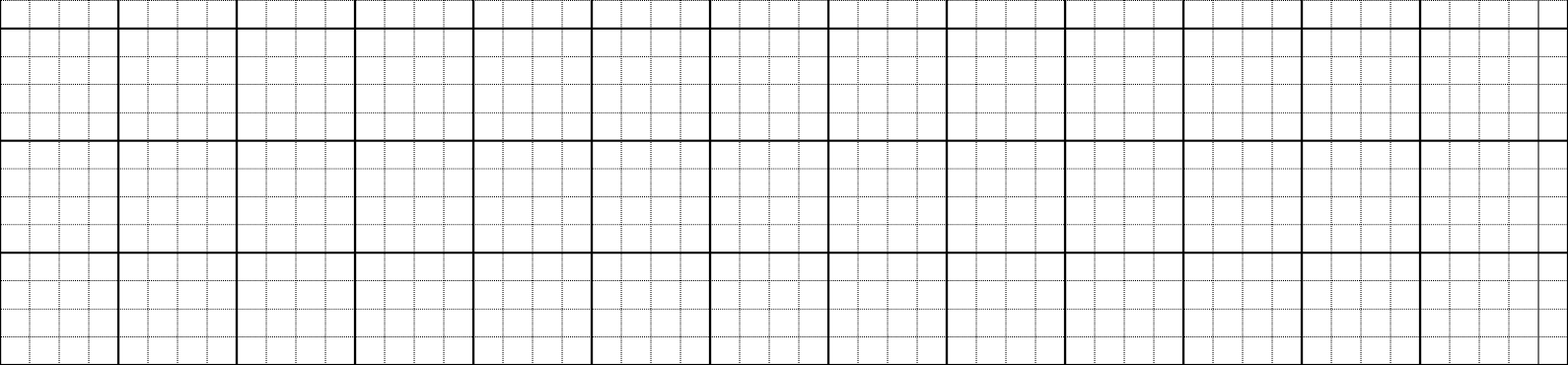 Câu 2 (0,5 điểm): -Viết 1 - 2 câu kể về việc em đã giúp đỡ bố mẹ.5. Viết chính tả (2 điểm): Bài viết trang 131 - sách TV1 tập 26. Bài tập (1điểm)a. Điền  ch/ tr :                                          …….ời   nắng                     quả……….anhb. Điền vần:  ang – anh 		tr……………   trí				bức   tr…………..BÀI NGHE HIỂU LỚP 1Hoa bưởi            Bưởi nở hoa vào mùa xuân. Hoa bưởi màu trắng ngà, nhỏ, thơm thoang thoảng. Những cơn gió nhẹ thổi qua làm cho hoa bưởi rụng đầy sân. Lũ trẻ chúng tôi thì nhặt hoa bưởi xỏ vào sợi chỉ làm thành vòng tay, vòng cổ. Bà thì nhặt hoa bưởi để nấu lấy nước gội đầu.BÀI NGHE HIỂU LỚP 1Hoa bưởi            Bưởi nở hoa vào mùa xuân. Hoa bưởi màu trắng ngà, nhỏ, thơm thoang thoảng. Những cơn gió nhẹ thổi qua làm cho hoa bưởi rụng đầy sân. Lũ trẻ chúng tôi thì nhặt hoa bưởi xỏ vào sợi chỉ làm thành vòng tay, vòng cổ. Bà thì nhặt hoa bưởi để nấu lấy nước gội đầu.BÀI NGHE HIỂU LỚP 1Hoa bưởi            Bưởi nở hoa vào mùa xuân. Hoa bưởi màu trắng ngà, nhỏ, thơm thoang thoảng. Những cơn gió nhẹ thổi qua làm cho hoa bưởi rụng đầy sân. Lũ trẻ chúng tôi thì nhặt hoa bưởi xỏ vào sợi chỉ làm thành vòng tay, vòng cổ. Bà thì nhặt hoa bưởi để nấu lấy nước gội đầu.BÀI NGHE HIỂU LỚP 1Hoa bưởi            Bưởi nở hoa vào mùa xuân. Hoa bưởi màu trắng ngà, nhỏ, thơm thoang thoảng. Những cơn gió nhẹ thổi qua làm cho hoa bưởi rụng đầy sân. Lũ trẻ chúng tôi thì nhặt hoa bưởi xỏ vào sợi chỉ làm thành vòng tay, vòng cổ. Bà thì nhặt hoa bưởi để nấu lấy nước gội đầu.BÀI ĐỌC THÀNH TIẾNG LỚP 1Cây ớt         Lá ớt nhỏ, xanh thẫm . Hoa ớt nở cánh trắng tinh. Trái ớt non màu xanh. Khi lớn hơn , trái ớt chuyển sang màu đỏ, màu cam. Càng nắng, trái ớt càng chín đỏ lên. Mấy trái ớt như đang thắp đèn trên cành cây be bé.Mùa thu  Đối với em mùa thu đẹp nhất. Mùa thu đến, tiếng trống trường rộn rã vang lên. Chúng em lại tung tăng đi học trên con đường thân quen. Những chiếc lá bàng vàng rực bay theo cùng cơn gió. Hoa sữa lấp ló ngại ngùng trong những tán lá xanh. Nắng ấm áp mát lành. Việc làm ý nghĩaChú Long thường thu gom chai lọ về rửa sạch, xếp gọn lại. Thấy vậy, Huy thắc mắc:- Chai lọ để bán, sao chú phải rửa ạ?Chú Long nói:- Rác thải nhựa ảnh hưởng rất xấu đến môi trường nhưng chỉ cần bỏ chút công sức thì nó lại trở nên có ích. ĐÁP ÁN, BIỂU ĐIỂM MÔN TV LỚP 1CUỐI HKII – NĂM HỌC 2021 – 20221. Đọc thành tiếng : 3 điểm5 phút / HS  (trong đó 3 phút chuẩn bị)Đọc đúng tốc độ (tốc độ đọc 30 tiếng/phút): 2 điểmĐọc to, rõ ràng: 1 điểm2. Nghe hiểu (1điểm): Em nghe thầy (cô) đọc bài và trả lời các câu hỏi sau: Câu 1 (0,5điểm): Hoa bưởi như thế nào? B. Màu trắng ngà , nhỏ, thơm thoang thoảng. Câu 2 (0,5điểm): Bà nhặt hoa bưởi làm gì? ( 0, 5 điểm)C. Nấu lấy nước gội đầu        3. Đọc hiểu: 2 điểm Câu 1 (0,5 điểm): Nhà Thỏ có mấy anh em? Câu 2 (0,5 điểm): Thỏ Trắng được phân công mang cái gì?Câu 3 (0,5 điểm): Viết đúng câu trả lời cho câu hỏi cuối câu có dấu chấm: Hôm nay gia đình thỏ dọn đến nhà mới.Câu 4 (0,5điểm):    - Năm anh em thỏ rất ngoan, biết giúp đỡ bố mẹ.4. Chính tả(2đ)Bài viết đúng, đẹp được 2đ.     Sai 1 lỗi trừ 0,15 đ5. Bài tập (1đ): Điền đúng mỗi âm hoặc vần được 0,25đa. Điền  ch/ tr :                                          trời   nắng                     quả chanhb. Điền vần:  ang – anh 		trang  trí				bức   tranhTTChủ đềMức 1(nhận biết)Mức 1(nhận biết)Mức 2(Kết nối)Mức 2(Kết nối)Mức 3(vận dụng)Mức 3(vận dụng)TổngTổngTTChủ đềTNTLTNTLTNTLTNTN1Đọc hiểu nội dung văn bản2 câu2 câu4 câu1Đọc hiểu nội dung văn bản1,0 điểm1 điểm2 điểm2Viết câu sáng tạo2 câu2 câu2Viết câu sáng tạo1 điểm1  điểm3Nghe hiểu1 câu1 câu2 câu3Nghe hiểu0,5 điểm0,5 điểm1 điểm4Bài tập chính tả1 câu1 câu2 câu4Bài tập chính tả0,5 điểm0,5 điểm1 điểmTổng số câu3 câu1 câu3 câu1 câu2 câu6 câu4 câuTổng số điểm1,5  điểm0,5 điểm1,5 điểm0,5  điểm1 điểm3 điểm2 điểmTỷ lệ40%40%40%40%20 %20 %UBND HUYỆN TIÊN LÃNGTRƯỜNG TIỂU HỌC VINH QUANGHọ và tên:..................................................Lớp: 1.........SBD:.............................KIỂM TRA CUỐI HỌC KÌ II Năm học: 2021 - 2022Môn: Tiếng Việt - Lớp 1(Thời gian làm bài 60 phút)KIỂM TRA CUỐI HỌC KÌ II Năm học: 2021 - 2022Môn: Tiếng Việt - Lớp 1(Thời gian làm bài 60 phút)Số pháchNhận xét của giáo viên..........................................................................................................................................................................................................Nhận xét của giáo viên..........................................................................................................................................................................................................ĐiểmSố pháchA. hai anh emB. ba anh emC. bốn anh emD. năm anh emA. cái bànB. giỏ khâuC. cái ghếD. năm anh emB. giỏ khâu